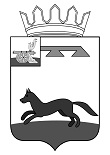 АДМИНИСТРАЦИЯ  МУНИЦИПАЛЬНОГО ОБРАЗОВАНИЯ  «ХИСЛАВИЧСКИЙ РАЙОН» СМОЛЕНСКОЙ ОБЛАСТИП О С Т А Н О В Л Е Н И Еот 12 апреля 2023 г. № 178О снятии с учета граждан, нуждающихся в улучшении жилищных условий и утверждении списков очередности граждан нуждающихся в жилых помещениях на территории муниципального образования Хиславичского городского поселения Хиславичского района Смоленской областиНа основании части 3 п. 1 ст. 56 Жилищного кодекса Российской Федерации, протокола жилищной комиссии от 06.04.2023  г. № 3Администрация муниципального образования «Хиславичский район» Смоленской области  п о с т а н о в л я е т: Снять с учета гр. Семенову И.А., которая была зарегистрирована по адресу: п. Хиславичи, ул. Ленина, д. 45, как нуждающихся в улучшении жилищных условий, которая умерла 26.08.2006 г. Снять с учета гр. Рудоманова Б.И., который был зарегистрирован по адресу: п. Хиславичи, ул. Советская, д. 123, кв. 1 как нуждающихся в улучшении жилищных условий, который умер 27.02.2022г.Снять с учета гр. Минакова И.М., который был зарегистрирован по адресу: п. Хиславичи, ул. Советская, д. 75, кв. 3 как нуждающихся в улучшении жилищных условий, который умер 24.10.2021г.Снять с учета гр. Хропову Е.Н. как нуждающихся в улучшении жилищных условий, которая умерла 13.09.1998 г.Снять с учета гр. Архипова С.М., который был зарегистрирован по адресу: п. Хиславичи, ул. Льнозаводская, д. 15, кв. 1 как нуждающихся в улучшении жилищных условий, который умер 28.08.2022г.Утвердить список очередности граждан нуждающихся в жилых помещениях на территории муниципального образования Хиславичского городского поселения Хиславичского района Смоленской области.7.   Контроль за исполнением настоящего постановления оставляю за собой.И.п. Главы муниципального образования«Хиславичский район»Смоленской области                                                                                   В.И. ЗлатаревВизирование правового акта:Отп.: 1 экз. – в делоИсп.: Н.Н. АндрееваТел.: 2-26-97«12» апреля 2023 г.Отп.: 1 экз. – в делоИсп.: Н.Н. АндрееваТел.: 2-26-97«12» апреля 2023 г.Визы:С.Д. Зайцев_____________________________________________«12» апреля 2023 г.Визы:Е.Р. Свистун_____________________________________________«12» апреля 2023 г.Визы:Т.В. Ущеко_____________________________________________«12» апреля 2023 г.